附件网络安全专题讲座活动安排须知一、讲座主题及内容（一）讲座主题网络安全离我们有多远？（二）内容简介通过生动的案例展示网络安全重要性，“没有网络安全就没有国家安全”，培养学生的网络安全意识，从常见网络应用的安全使用提升网络安全的基本技能。从网络安全的人才培养引导学生勤奋学习，为实现网络强国贡献自己的力量。（三）主讲专家简介杨频，博士，教授，四川大学网络空间安全学院副院长。长期从事网络空间安全相关的科研与教学工作，主持及参与国家863、973、以及重点研发计划项目10余项，发表论文30余篇。三次获得四川省科技进步一等奖，两次四川省教学成果一等奖。目前的主要研究兴趣为网络安全及应用安全。二、参与方式（一）视频会议方式利用“成都市教育专网视频会议系统”进行直播。视频会议调试时间：2020年9月16日10:00-11:30。（二）网络直播方式1．点击网址进入：https://avalive.cn/wechat/share/handle.html?liveId=2c921ecb71aca0d101748b16c02818122．扫码进入：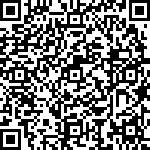 三、相关要求各单位、学校根据自身实际情况合理选择参与途径，因成都市中小学校、学生数量庞大，为保证直播效果，减少直播平台压力,学校应尽量利用校园电视平台进行转播，以班级为单位利用教室多媒体平台集中观看。